Ihr Feedback zum webinar: „Wir können Bleaching!“Zahnaufhellung – Wunsch der Patienten, Chance des Zahnarztes!Wir bitten Sie um ein kurzes Feedback zum webinar. Beantworten Sie uns dazu die nachfolgenden Fragen nach dem Schulnotensystem (1 = sehr gut bis 6 = ungenügend).Haben die Inhalte des webinars Ihren Erwartungen entsprochen? 1      2      3      4      5      6Helfen Ihnen diese Informationen, um Ihren Patienten das Thema Zahnaufhellung in Zukunft verstärkt anbieten zu können? 1      2      3      4      5      6oder freie Antwort:   __________________________________________________Bitte bewerten Sie den Aufbau des webinars: 1      2      3      4      5      6Wie beurteilen Sie den Referenten? 1      2      3      4      5      6Haben Sie noch offene Fragen zum Thema Zahnaufhellung bzw. Ansprache des Patienten?Gerne informieren wir Sie individuell zum Thema Zahnaufhellung mit dem Opalescence-System. Wenn Sie dazu einen Kontakt durch Ihren Fachberater wünschen, freuen wir uns auf Ihre Anforderung! Ich wünsche einen Kontakt durch einen Fachberater.Fax an 02203-359222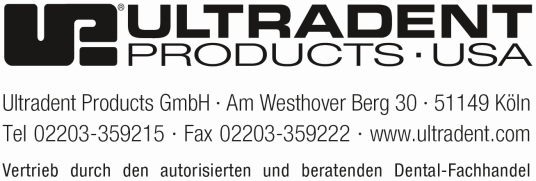 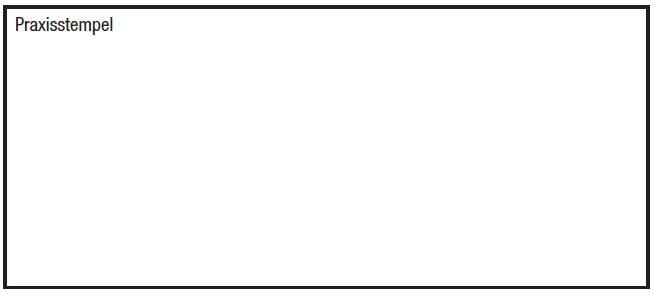 